Mr President,New Zealand warmly welcomes the delegation from Brazil and commends Brazil for progress made since its last review, as outlined in their opening comments. New Zealand recommends that Brazil: Ensures access for all to sexual and reproductive health care, including for HIV/AIDS, prenatal care, contraception, and safe abortion; without discrimination or the need for judicial authorisation, and ensuring age-sensitive abortion care protocols. Implements and strengthens protection mechanisms for Indigenous Peoples and their territories, with special attention to tribes in voluntary isolation. Strengthens and implements existing policies to eliminate violence and discrimination against women and girls, human rights defenders, and LGBTQI+ communities, including through police protocols to address LGBTQI+-phobic violence. Increases work to eradicate systemic racism against people of African descent in the criminal justice system, including through a plan to curb police killings and ensuring prosecutors investigate killings and suspected abuse by police.We wish Brazil all the best for its review.Thank you, Mr President.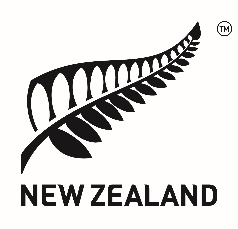 Human Rights Council41st Session of the Universal Periodic Review BrazilDelivered by Permanent Representative 14 November 2022